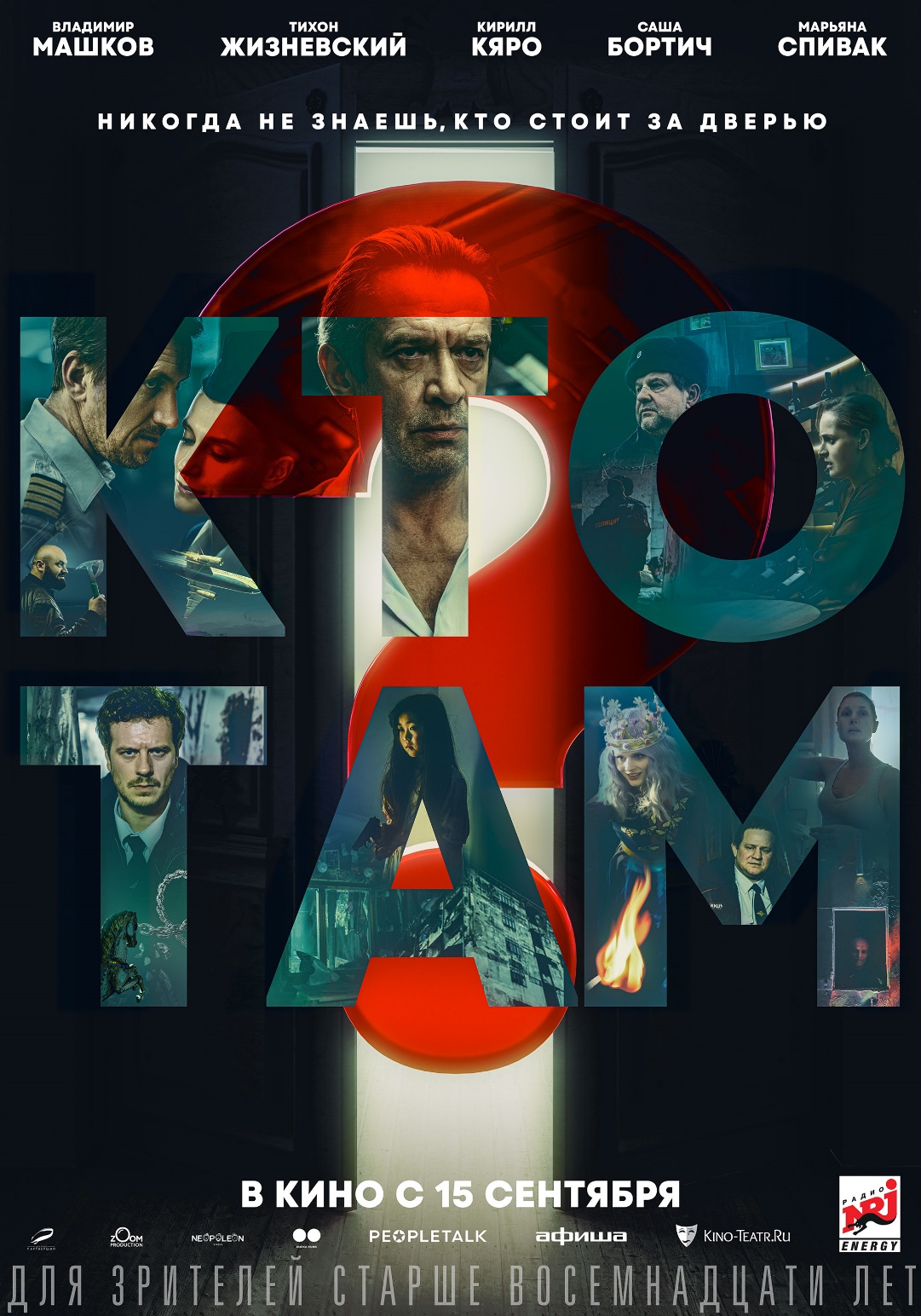 Россия, 2022Жанр: остросюжетный триллерПроизводство: «Централ Партнершип», Zoom Production, Neopoleon Studio, Dudka Films  Режиссеры-постановщики: Владимир Маслов, Михаил Морсков, Виталий ДудкаПродюсеры: Вадим Верещагин, Владимир МасловАвторы сценария: Виталий Дудка, Михаил Морсков, Гога Побережный, Михаил СоколовскийОператоры-постановщики: Андрей Данельян, Василий ГриголюнасКомпозитор: Артем ФедотовХудожник-постановщик: Эдуард ГалкинВ ролях: Владимир Машков, Кирилл Кяро, Тихон Жизневский, Саша Бортич, Александр Самойленко, Александр Обласов, Яна Сексте, Марьяна Спивак, Пелагея Невзорова, Николай Ковбас, София Иванова, Владислав Миллер, Надежда Иванова и др.Продолжительность: 80 мин.Релиз: 15 сентября 2022Дистрибьютор: «Централ Партнершип»СинопсисКаждому знакомо чувство тревоги, когда в дверь стучится незнакомец. Стоит ли открывать? Кто там…? Герои фильма: миллиардер, пилот самолета, стажер-полицейский, молодая мама и ее дочь, – оказываются перед лицом неизвестности, им предстоит заглянуть по ту сторону, а главное – внутрь себя, чтобы понять, чего же они боятся на самом деле.Постерhttps://disk.yandex.ru/i/NskukmjUsfXWFw Трейлерhttps://disk.yandex.ru/i/X-uq9mlWCBatww https://youtu.be/u4Ij48r45eg Кадры https://disk.yandex.ru/d/AvR1zOoN8LtJyQ 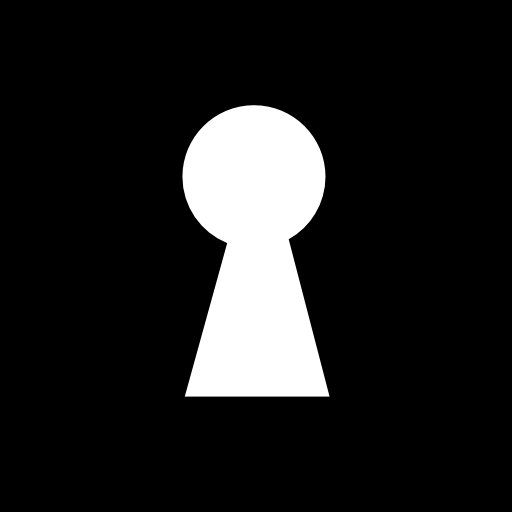 ФАКТЫ О ФИЛЬМЕКартина состоит из 5 новелл, и каждая история, по мысли создателей, иллюстрирует определенный общечеловеческий страх.Съемки проходили в Москве и поселке Большая Ижора Ленинградской области весной 2022 года. Фильм снят в уникальном для современного отечественного кинематографа однокадровом формате.Для съемок новеллы «Твой выход» был построен полномасштабный макет самолета.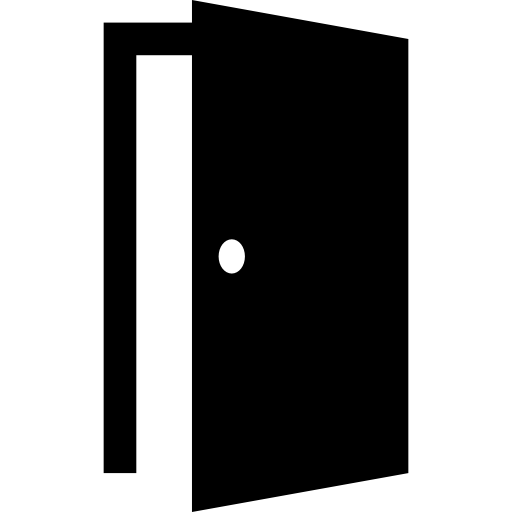 ТВОЙ ВЫБОР: от идеи к созданиюВладимир Маслов, режиссер, генеральный продюсерМиша Морсков с Виталиком Дудкой пришли ко мне с идеей и с большей частью уже написанных новелл. Материал показался достаточно необычным, и мы решили попробовать его воплотить, чтобы прочувствовать, насколько это будет органично. Так была снята история с Марьяной Спивак. Все остались довольны результатом, после чего приняли решение снимать дальше. Виталий Дудка, режиссер, автор сценарияМы с Мишей Морсковым познакомились в мае 2021 года и решили, что надо дружить и работать вместе, потому что выяснилось, что у нас много общих творческих интересов. На тот момент как раз вышел сериал «Тревожный звонок» от Apple TV+, он был очень интересно сделан: шоу полностью построено только на телефонных разговорах, в кадре лишь визуализация в стиле заставок на макбуках. История благодаря фантазии зрителей рождается только из реплик героев и звуков. Нам очень понравилась идея, и мы стали думать, что можем сделать в похожей стилистике.У нас все основано на страхе неизвестности, который ассоциируется с дверью. Почему человек вообще боится открывать дверь? Потому что не знает, что за ней. По ту сторону может оказаться кто или что угодно… И зритель вместе с героем не видит того, кто пришел, не знает, что происходит за дверью. Так мы запускаем зрительское воображение: каждая история по сути – перевертыш, игра с фантазией и со страхами. Важный момент: каждая история в своем жанре: триллер, хоррор, больший уклон в драму, фильм-катастрофа. Это многожанровое кино.ТВОЯ БОЛЬ: фобии и их киновоплощениеВладимир Маслов, режиссер, генеральный продюсерУникальность проекта – в однокадровом формате съемки, который дает эффект присутствия. Зритель вместе с героями существует внутри каждого из помещений здесь и сейчас. И чтобы разглядеть некоторые детали и пасхалки, которые можно не заметить с первого раза, картину лучше пересмотреть, потому что мы не выпячиваем актерские эмоции прямым монтажом, привычными восьмерками в диалогах и склейками. В этом исключительность «Кто там?». Моя главная фобия – это змеи. Если закрыть меня в каком-то подвале или погребе со змеями, даже если это будут просто ужи, то я оттуда не выйду! В случае продолжения мы обязательно придумаем историю со змеями, чтобы пощекотать в том числе собственные нервы. Михаил Морсков, режиссер, автор сценарияМы разыгрывали фактически целый спектакль, который происходил здесь и сейчас, в режиме реального времени. Сложность состояла в том, что над этим работала команда из более чем 100 человек, и нужно было максимально все синхронизировать: свет, звук, игру актеров. Камера находилась в постоянном движении, у нее четкая драматургия – как она подходит, подлетает, отлетает, то есть нужно было учитывать каждый нюанс, нельзя было ошибиться.Лично для меня страшно ощущение потери безопасности даже у себя дома, когда, например, ты спокойно сварил картошечки, заварил чайку, смотришь прекрасный сериал или читаешь книгу, и тут в дверь кто-то звонит, ты подходишь и не понимаешь кто это. А человек начинает стучать... То есть вот эта потеря контроля и внутреннего комфорта даже дома, где ты должен чувствовать себя максимально защищенным. Абсолютная непредсказуемость. Так что мы отталкивались от своих собственных страхов, которые каждый может примерить на себя: страх потерять доверие ребенка, страх разбиться на самолете, страх облажаться на первом задании на работе, страх, что ты не можешь доверять даже самому близкому человеку, страх потерять связь с реальностью... Да, у нас очень острые истории, каждая – со своим градусом, но мы не скатываемся в беспросветную депрессию, где-то добавляем юмора, даже немного абсурда. И каждый поворот можно в полном смысле слова назвать остросюжетным.  Владимир Маслов, режиссер, генеральный продюсерСамой трудной по реализации и подготовке оказалась новелла про самолет: в ней много героев, она сложно и очень интересно развивается. К тому же аэрофобия – это, наверное, один из самых популярных и серьезных человеческих страхов. Высота, клаустрофобия, ощущение надвигающейся катастрофы – ужас в полном масштабе.Новелла «Твоя цена», которую я загорелся снять сам, изначально была написана под, пожалуй, самого большого и интересного актера современности – Владимира Машкова, с которым мы давно дружим, и я всегда хотел попробовать лично что-то с ним срежиссировать. Владимир Машков, актерС Владимиром Масловым я работаю уже давно. Он проявил себя как успешный продюсер, а это его первая работа как режиссера. Владимир – ответственный и увлеченный человек, мы очень хорошо понимаем друг друга. Съемки прошли в большом творческом единении: была проведена серьезная работа над сценарием, он сильно видоизменился.Это была большая ответственность, потому что ход однокадровой истории требует большой подготовки перед началом дубля: это должен быть синтез и артистов, находящихся в кадре, и оператора, и звука. Ведь пространство небольшое, и нужно совершить очень много физических действий в определенном месте в определенный момент.Кирилл Кяро, актер	У меня никогда не было однокадровой истории, когда можно прожить достаточно большой отрезок времени в кадре, ни разу я не играл в таких больших дублях. И это оказалось очень сложно, тем более что все действие разворачивается в салоне самолета. Выручало то, что все было хорошо поставлено: мы половину дня репетировали, половину дня снимали, что-то придумывали, добавляли, меняли. И лично для меня каждый дубль был физически сложным. Я стал тревожно ощущать себя на борту этого самолета.Михаил и Виталий – очень нежные, трепетные, веселые ребята, с ними было очень хорошо работать. Да и в целом на проекте собралась шикарная команда. Уверен, что в кино вы увидите крутой результат – тут и истории интересные, и визуальный стиль необычный, и актеры все молодцы! Теперь, когда сажусь в самолет, вспоминаю съемки и задумываюсь – сколько всего может произойти в замкнутом пространстве на большой высоте…Тихон Жизневский, актерЭта история привлекла меня однокадровостью: я давно хотел поучаствовать в чем-то подобном, поскольку я театральный артист, и беспрерывный способ существования мне гораздо ближе и роднее. Кино все-таки обычно снимается короткими дублями, в рамках которых ты должен успевать проживать какие-то характерные, кульминационные моменты. Здесь же была потрясающая возможность воплотить историю сразу от и до, что мне проще. Саша Бортич, актрисаМне понравился очень необычный концепт, связывающий все истории, которые при этом все равно сильно отличаются друг от друга по сюжету. Плюс тема сложных взаимоотношений мамы и дочки сразу меня зацепила. Съемки были непростыми, но очень бодрыми: мы провели репетицию, а потом, когда уже подошли к полноценному процессу, сначала одно пошло не так, потом другое, но мы справились. Мне кажется, будет очень интересно! ТВОЙ ВЫХОД: универсальные фобии на пути к зрителюВладимир Маслов, режиссер, генеральный продюсерИдея «Кто там?» – размышление о разных фобиях: страх смерти, одиночества, шизофрении, страх перед чужаками и насилием, – как нам кажется, откликнется в зрителях, потому что это внутренние переживания, знакомые каждому. Ситуации, в которых оказываются герои, легко себе представить в обычной жизни, и от этого мороз по коже.Михаил Морсков, режиссер, автор сценарияОдни планом мы снимали не для того, чтобы показать какие мы классные, а потому, что это замечательно работает на историю, которую венчает непредсказуемый финал, призванный удивлять зрителей. Это отличный способ по-настоящему погрузиться в очень важные, общечеловеческие проблемы. Мы говорим про обычных людей и про сложности их взаимоотношений. Эти истории будут близки и актуальны и сейчас, и через год, и здесь, и на другом континенте. Вадим Верещагин, генеральный продюсерУ нас получилась мощная жанровая картина с большим зрительским потенциалом, закрученным сюжетом и отлично подобранным актерским составом. Уверен, что каждый найдет в фильме что-то интересное и волнующее, и после сеанса захочет поделиться впечатлениями с друзьями и близкими. Владимир Машков, актерСамый большой враг для нас – это мы сами. Кто там, за той дверью – это, может быть, и не так важно. Может быть, важен тот, кто с этой стороны.